SAGAR  INTERNATIONAL SCHOOL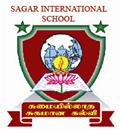 ENTRANCE EXAMINATION 2023 – 24 SYLLABUSGRADE : 4 – 5 CBSESUBJECT : ENGLISHGRAMMARNOUNVERBTENSESPREPOSITIONKINDS OF SENTENCES FRAME SENTENCESREADING COMPREHENSIONPICTURE WRITINGSUBJECT : MATHPLACE VALUEADDITIONSUBTRACTIONMULTIPLICATIONDIVISIONFACTORS & MULTIPLESSUBJECT : SCIENCECHAPTER 1: GOING TO SCHOOLCHAPTER 2: EAR TO EARCHAPTER 3 : A DAY WITH NANDUCHAPTER  5: ANITA AND THE HONEYBEESCHAPTER 11 : THE VALLEY OF FLOWERSCHAPTER 12:  CHANGING TIMESCHAPTER 15: FROM MARKET TO HOMECHAPTER 16:  A BUSY MONTHCHAPTER 19: ABDUL IN THE GARDENSUBJECT : SOCIAL STUDIESDESERTMOUNTAINVALLEYSEASONSIMPORTANCE OF STUDYRAILWAYSDIFFERENT RIDESIMPORTANCE OF TREESWATER POLLUTION.KERALA- WATER BODIESCONTINENTSSNOW COVERED REGIONLANGUAGESRIVER BANKENDANGERED ANIMALS- HUNTINGAIR POLLUTION